Welcome to Hillcrest Presbyterian ChurchA Service for the Worship of GodMay 12, 2019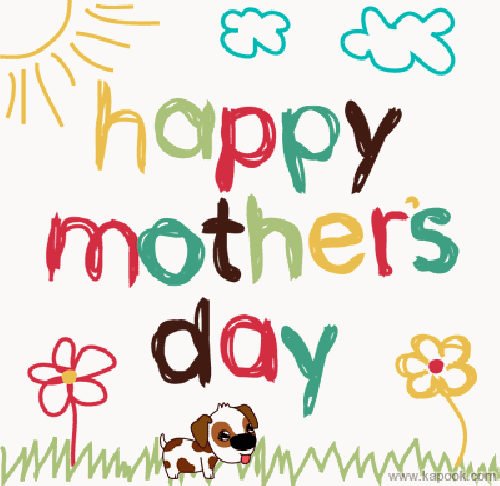 Welcome to Hillcrest Presbyterian ChurchA Service for the Worship of GodMay 12, 2019We give thanks that God has called us to worship together.PreludeLeader: 	The Lord be with you.People: 	And also with you.Leader:	Let us prepare our hearts and minds for worship 	with a moment of silence.A Moment of Silence Hymn: Grace Alone – Promise Keepers ChoirEvery promise we can make 
Every prayer and step of faith 
Every difference we will made Is only by His grace 

Every mountain we will climb 
Every ray of hope we shine 
Every blessing left behind, Is only by His grace 

Grace alone - which God supplies 
Strength unknown - He will provide 
Christ in us - our cornerstone 
We will go forth in grace alone 

Every soul we long to reach 
Every heart we hope to teach 
Everywhere we share His peace, Is only by His grace 

Every loving word we say 
Every tear we wipe away 
Every sorrow turned to praise Is only by His graceGrace alone - which God supplies 
Strength unknown - He will provide 
Christ in us - our cornerstone 
We will go forth in grace alone 
Grace alone - which God supplies 
Strength unknown - He will provide 
Christ in us - our cornerstone 
We will go forth in grace alone 
Grace alone - which God supplies 
Strength unknown - He will provide 
Christ in us - our cornerstone 
We will go forth in grace alone 
We will go forth in grace alone*
Prayer of The Day (in unison)Almighty God, to whom all honor belongs,you have gathered a peoplefrom every tribe and languageto praise your name eternally.Join our song with all of heavenas we worship you this dayin the glorious light of Christ.  Amen.A Word of Welcome and AnnouncementsHymn #339	Be Thou My VisionCall to ConfessionLeader: God has open to us the gate of heaven that we may enter through him.  Confident in God’s love that conquered death in Jesus Christ, let us confess our sin to God and before one another.Prayer of Confession (together)Holy God, we confess that we have strayed from your paths of right relationship and peaceand we have dishonored you,ourselves, and your creation;we repent of these hurtful ways.Forgive us, we pray,as we learn to forgive others,and guide our feet into the way of peace(Silent Confession) — In Christ’s name we pray. Amen. Assurance of Pardon Leader: Sisters and Brothers the good news echoes though out all creation:  God who raised Jesus from the dead has given us light and life beyond all measure.  In the name of Jesus Christ, we are forgiven.People: In Jesus Christ we are forgiven. Thanks be to God *Gloria Patri: Glory be to the Father, and to the Son, and to the Holy Ghost. As it was in the beginning, is now, and ever shall be, world without end. Amen. Amen. Passing the Peace of ChristLeader: 	As a forgiven people, let us share the peace of Christ, The Peace of Christ be with You.People: 	And also With You.Leader: 	Let us turn and greet one anotherA Time with Our Children The children are invited to come forward.  Afterward the children are excused to go to children’s church.Hymn #276	Great Is Thy FaithfulnessPrayers of Concern and Lord’s Prayer(You are invited to share out loud your prayer concerns)Leader: Lord in your mercyPeople: Hear our prayers.Lord’s Prayer (in unison)Our Father, who is in heaven, We praise your holy name.  May Your kingdom come, May Your will be done on earth as it is in heaven.  Give us this day our daily bread.  And forgive us our sins, as we forgive those who sin against us.  Lead us away from temptation and deliver us from evil; For you are the holy kingdom, all power and glory, are yours forever and forever.  Amen.Choral Anthem	A Celtic Blessing Scripture	Revelation 7:9-17After this I looked, and there was a great multitude that no one could count, from every nation, from all tribes and peoples and languages, standing before the throne and before the Lamb, robed in white, with palm branches in their hands.They cried out in a loud voice, saying,“Salvation belongs to our God who is seated on the throne, and to the Lamb!”And all the angels stood around the throne and around the elders and the four living creatures, and they fell on their faces before the throne and worshiped God, singing,“Amen! Blessing and glory and wisdom and thanksgiving and honorand power and might be to our God forever and ever! Amen.”Then one of the elders addressed me, saying, “Who are these, robed in white, and where have they come from?” I said to him, “Sir, you are the one that knows.” Then he said to me, “These are they who have come out of the great ordeal; they have washed their robes and made them white in the blood of the Lamb.For this reason, they are before the throne of God,and worship him day and night within his temple,and the one who is seated on the throne will shelter them.They will hunger no more, and thirst no more;the sun will not strike them, nor any scorching heat;for the Lamb at the center of the throne will be their shepherd,and he will guide them to springs of the water of life,and God will wipe away every tear from their eyes.Sermon	Rev. Jack CormackPrayers of PraiseYou are invited to share where you have seen God in the world around you.Leader: Lord in your mercyPeople: Hear our praiseOffering (let us present our Offerings, Tithes and Gifts to the Lord)Prayer of DedicationOffertory*Doxology Praise God from whom all blessings flow.Praise God, all creatures here below.Praise God above, ye heav’nly host.Praise Father, Son, and Holy Ghost.  Amen.Hymn: Redeemed 	Big Daddy WeaveSeems like all I could see was the struggleHaunted by ghosts that lived in my pastBound up in shackles of all my failuresWondering how long is this gonna lastThen You look at this prisoner and say to me "sonStop fighting a fight it's already been won"I am redeemed, You set me freeSo I'll shake off these heavy chainsWipe away every stain, now I'm not who I used to beI am redeemed, I'm redeemedAll my life I have been called unworthyNamed by the voice of my shame and regretBut when I hear You whisper, "Child lift up your head"I remember, oh God, You're not done with me yetI am redeemed, You set me freeSo I'll shake off these heavy chainsWipe away every stain, now I'm not who I used to beBecause I don't have to be the old man inside of me'Cause his day is long dead and goneBecause I've got a new name, a new life, I'm not the sameAnd a hope that will carry me homeI am redeemed, You set me freeSo I'll shake off these heavy chainsWipe away every stain, 'cause I'm not who I used to beI am redeemed, You set me freeSo I'll shake off these heavy chainsWipe away every stain, yeah, I'm not who I used to beOh, God, I'm not who I used to beJesus, I'm not who I used to be'Cause I am redeemedThank God, redeemed*Charge and Benediction *Response	Go now in peace, never be afraidGod will go with you each hour of everydayGo now in faith, steadfast strong and true;Know He will guide you in all you do. **=Those for whom it is comfortable are invited to standRev. Jack Cormack	PastorJennifer McCullough	Director of MusicJo Lynne Palmerton	PianistFellowship HostsIn Our PrayersOur homebound: Harold Hiser, John Tranbarger, Fran Stansbury and Gusta Zweerink.This Week:Today Sunday, May 12th Peanut Butter & Jelly Drive StartsMonday, May 13th Session, 6pmTuesday, May 14th Discipleship, 6:30pmWednesday, May 15th Outreach committee, 5:30pm Looking Ahead: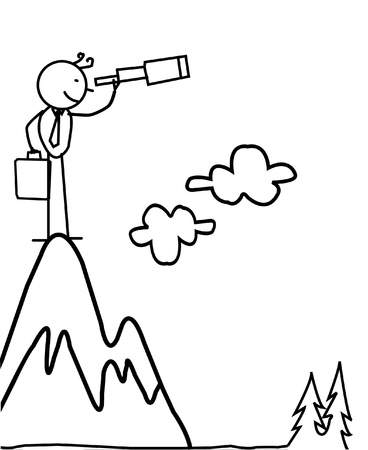 Monday, May 20th Noon Bible StudyTuesday, May 21st Book Club, 7pm“Circling the Sun” by Paula McLainBirthdaysConnie DeGeere, 16th Sally Hosiner, 18th Isabelle Riggs, 18th Steve Shrum, 18th Van Driver: Alex/Kyle MillerNursery: Mary WoodSound: Scarlet Cormack Building Monitor: Jack ThroneGreeters: Jason Hutchins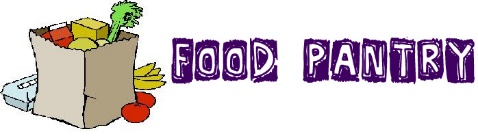 The Food Pantry needs:Canned Meat   Gravy MixHillcrest Presbyterian Church833-1746hillcrestchurch@gmail.comwww.hillcrestpcs.comFollow @hillcrestpcs on TwitterInformation for Rev. Jack CormackPhone: 417-920-6062E-mail: bsfarm.jc@gmail.com